ZESTAW 4 – KLASY MŁODSZEZadanie 1.	
Odgadnij zagadki i napisz poprawnie odpowiedź.Jak nazywa się ojciec królewny?
…………………………………………………………………………………….Ptaszek, który w locie robi kółka.
…………………………………………………………………………………….Długi, zielony, może być świeży lub kiszony.
…………………………………………………………………………………….Co to za ptaszek, który ma na imię Elemelek?
…………………………………………………………………………………….Ma skorupę, wolno chodzi, lecz nie ślimak.
…………………………………………………………………………………….

Zadanie 2.
Narysuj obrazki lub napisz odpowiedzi w odpowiednich polach medalu.To lubię robićTo robię dobrzeKomu i w czym pomagamTo jest dla mnie ważneZadanie 3.
Znajdziesz psa wśród misiów ?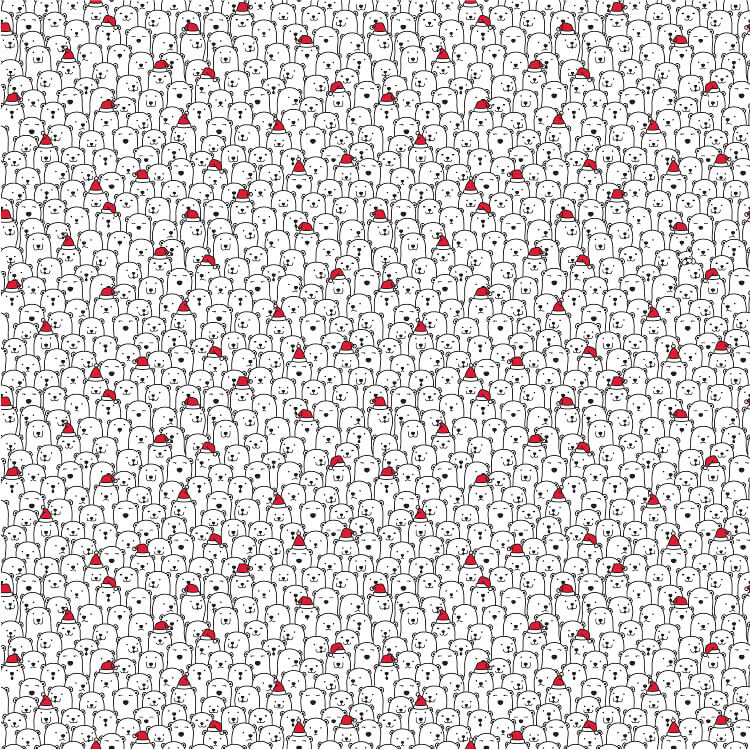 Zadanie 4.
Którą kostkę z podanych przykładów można ułożyć z określonego szablonu ?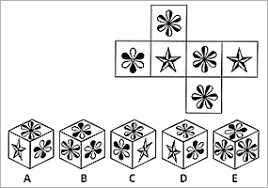 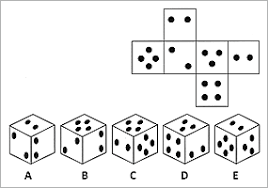 Zadanie 5.
Na kartce w kratkę rysuj dokładnie tak, jak dyktuje ci dorosły. Pracę rozpocznij od środka kartki. Powodzenia!3 kratki w prawo2 kratki w dół5 kratek w prawo1 kratka w dół1 kratka w lewo2 kratki w dół1 kratka w lewo1 kratka w górę3 kratki w lewo1 kratka w dół1 kratka w lewo3 kratki w górę2 kratki w lewo2 kratki w góręŹródła:
Lena Szyndler. Pomyśl, zapamiętaj , zapisz. 
Koncentracja uwagi- ćwiczenia i karty pracy do zajęć korekcyjno- kompensacyjnych
Strony WWW.